Домашнее задание по сольфеджио для 3 классаДля всех групп!Подготовка к контрольному урокуВспомнить определения следующих терминов: гамма, строение мажорной и минорной гаммы, интервал, консонансы (совершенные и несовершенные), диссонансы, мелодические и гармонические интервалы, обращение интервалов, трезвучие, обращения трезвучия, аккорд, цезура, предложение, фраза.Повторить тональности до 3ёх знаков: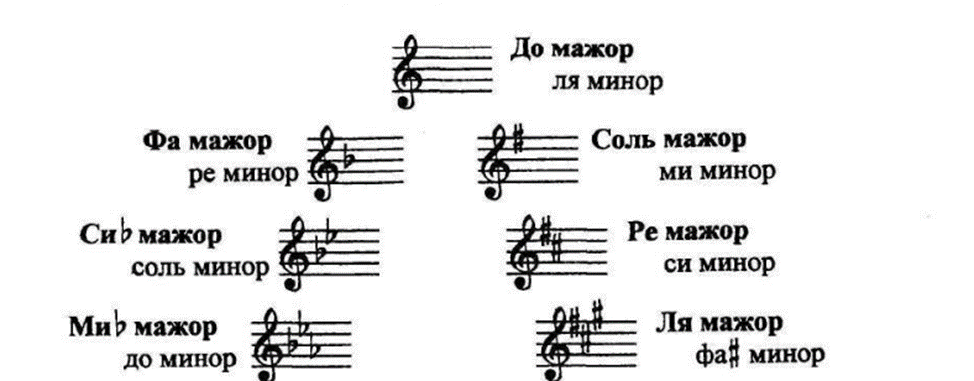 Выучить мелодию !!НАИЗУСТЬ!! и приготовиться спеть на уроке с дирижированием. Обратите внимание на чистоту интонации, правильное дирижирование, соблюдение ритма и темпа – всё это также повлияет на оценку за контрольный урок.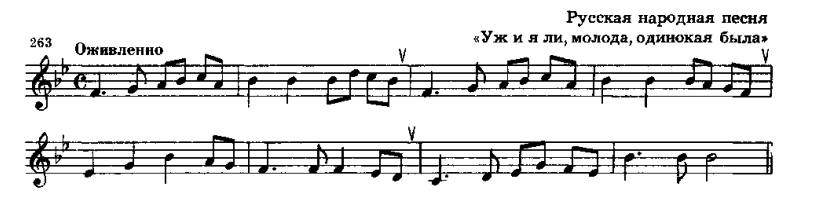 